							No Daftar: 053/FKIP/2016PENGARUH METODE PEMBELAJARAN SNOWBALL THROWING TERHADAP KEAKTIFAN BELAJAR SISWA PADA MATA PELAJARAN EKONOMI (Sub Materi Pokok Perpajakan Kelas XI IPS SMA Al Falah Bandung ) SkripsiDisusun Untuk Memenuhi Salah Satu SyaratMemperoleh Gelar Sarjana Pendidikan Program Studi Pendidikan Ekonomi 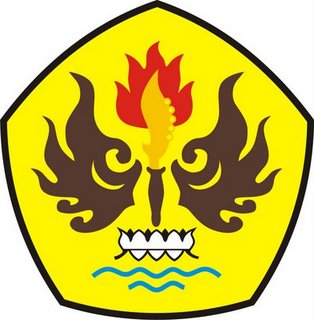 OlehSUSI SUSANTI125020075PROGRAM STUDI PENDIDIKAN EKONOMI FAKULTAS KEGURUAN DAN ILMU PENDIDIKANUNIVERSITAS PASUNDANBANDUNG2016